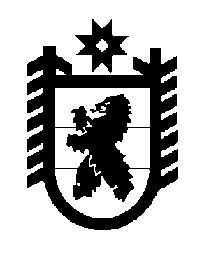 Российская Федерация Республика Карелия    ПРАВИТЕЛЬСТВО РЕСПУБЛИКИ КАРЕЛИЯПОСТАНОВЛЕНИЕот   15 сентября 2017 года № 318-Пг. Петрозаводск О Порядке обязательного общественного обсуждения закупоктоваров, работ, услуг для обеспечения нужд Республики Карелия 
в случае, если начальная (максимальная) цена контракта либо 
цена контракта, заключаемого с единственным поставщиком (подрядчиком, исполнителем), составляет от ста миллионов рублей 
до одного миллиарда рублей включительноВ соответствии со статьей 2 Закона Республики Карелия от 10 апреля 
2017 года № 2107-ЗРК «Об обязательном общественном обсуждении закупок товаров, работ, услуг для обеспечения нужд Республики Карелия» Правительство Республики Карелия п о с т а н о в л я е т :Утвердить прилагаемый Порядок обязательного общественного обсуждения закупок товаров, работ, услуг для обеспечения нужд Республики Карелия в случае, если начальная (максимальная) цена контракта либо цена контракта, заключаемого с единственным поставщиком (подрядчиком, исполнителем), составляет от ста миллионов рублей до одного миллиарда рублей включительно.Временно исполняющий обязанности
Главы Республики Карелия                                                       А.О. ПарфенчиковУтвержденпостановлением ПравительстваРеспублики Карелияот  15 сентября 2017 года № 318-ППорядок обязательного общественного обсуждения закупок товаров, работ, услуг 
для обеспечения нужд Республики Карелия в случае, если начальная (максимальная) цена контракта либо цена контракта, заключаемого 
с единственным поставщиком (подрядчиком, исполнителем), составляет 
от ста миллионов рублей до одного миллиарда рублей включительно1. Настоящий Порядок определяет правила проведения обязательного общественного обсуждения закупок товаров, работ, услуг для обеспечения нужд Республики Карелия (далее – закупки) в случае, если начальная (максимальная) цена контракта либо цена контракта, заключаемого с единственным поставщиком (подрядчиком, исполнителем), составляет от ста миллионов рублей до одного миллиарда рублей включительно (далее  – обязательное общественное обсуждение), за исключением случаев:1) осуществления закупок услуг по предоставлению кредита на финансирование дефицита бюджета Республики Карелия и (или) погашение долговых обязательств Республики Карелия;2) осуществления закупок товаров, работ, услуг для обеспечения нужд Республики Карелия у единственного поставщика (подрядчика, исполнителя) в соответствии с пунктами 2, 9, 25 и 31 части 1 статьи 93 Федерального закона 
от 5 апреля 2013 года № 44-ФЗ «О контрактной системе в сфере закупок товаров, работ, услуг для обеспечения государственных и муниципальных нужд» 
(далее – Федеральный закон);3) осуществления закупок товаров, работ, услуг для обеспечения нужд Республики Карелия с применением закрытых способов определения поставщиков (подрядчиков, исполнителей);4) осуществления закупок путем проведения повторного конкурса, электронного аукциона (в случае его проведения на основании части 4 
статьи 71 Федерального закона без изменения объекта закупки), 
запроса предложений.2. Обязательное общественное обсуждение проводится:а) государственными заказчиками Республики Карелия;б) государственными бюджетными учреждениями Республики Карелия при осуществлении ими закупок в соответствии с частью 1 статьи 15 Федерального закона;в) государственными унитарными предприятиями Республики Карелия при осуществлении закупок в соответствии с частью 21 статьи 15 Федерального закона;г) государственными автономными учреждениями Республики Карелия при осуществлении закупок в соответствии с частью 4 статьи 15 Федерального закона;д) юридическими лицами, не являющимися государственными учреждениями Республики Карелия, государственными унитарными предприятиями Республики Карелия, при  осуществлении ими закупок в соответствии с частью 5 статьи 15 Федерального закона;е) государственными бюджетными учреждениями Республики Карелия, государственными автономными учреждениями Республики Карелия, государственными унитарными предприятиями Республики Карелия при  осуществлении ими  закупок в соответствии с частью 6 статьи 15 Федерального закона.3. Обязательное общественное обсуждение закупок учреждениями и предприятиями, указанными в подпункте «е» пункта 2 настоящего Порядка, проводится от лица соответствующих органов государственной власти Республики Карелия, органа управления государственным внебюджетным фондом Республики Карелия, передавших этим учреждениям и предприятиям полномочия государственного заказчика.4. Обязательное общественное обсуждение проводится в том числе в отношении соблюдения лицами, указанными в пункте 2 настоящего Порядка (далее – заказчики), соответствия закупок:требованиям законодательства, в том числе  о  контрактной системе в сфере закупок товаров, работ, услуг для обеспечения государственных и муниципальных нужд;целям и мероприятиям, предусмотренным государственными программами Российской Федерации, государственными программами Республики Карелия (в том числе региональными целевыми и адресными инвестиционными программами Республики Карелия, иными документами стратегического и программно-целевого планирования Республики Карелия);решениям, поручениям, указаниям Президента Российской Федерации, решениям, поручениям Правительства Российской Федерации, законам Республики Карелия, решениям, поручениям  Главы Республики Карелия, постановлениям, распоряжениям Правительства Республики Карелия;функциям и полномочиям органов государственной власти Республики Карелия, органа управления государственным внебюджетным фондом Республики Карелия; требованиям актов о нормировании в сфере закупок;приоритету обеспечения нужд Республики Карелия путем закупок инновационной и высокотехнологичной продукции.5. Обязательное общественное обсуждение проводится в 2 этапа. Заказчики, указанные в подпункте «д» пункта 2 настоящего Порядка, проводят обязательное общественное обсуждение начиная со второго этапа в соответствии с пунктами 33 – 39  настоящего Порядка.6. Обязательное общественное обсуждение проводится в модуле «Общественное обсуждение» региональной автоматизированной информационной системы «Государственные закупки Республики Карелия» (далее соответственно – специализированный модуль, АИС «Государственные закупки Республики Карелия»), а также в виде очных публичных слушаний.7. В обязательном общественном обсуждении могут на равных условиях принимать участие любые юридические лица вне зависимости 
от организационно-правовой формы, местонахождения и места происхождения капитала, любые физические лица, в том числе зарегистрированные в качестве индивидуальных предпринимателей, органы исполнительной  власти Республики Карелия и органы местного самоуправления (далее – участники обязательного общественного обсуждения).8. Специализированный модуль доступен в открытой части 
АИС «Государственные закупки Республики Карелия» для всех участников обязательного общественного обсуждения. В открытой части 
АИС «Государственные закупки Республики Карелия» для работы со специализированным модулем предусмотрены функции «Доступ к просмотру опубликованных обсуждений», «Возможность направления заказчику сообщения, касающегося предмета обсуждаемой закупки», с помощью которых участники обязательного общественного обсуждения могут оставлять свои замечания и предложения.9. Замечания и предложения участников обязательного общественного обсуждения, ответы заказчиков, протоколы этапов обязательного общественного обсуждения размещаются в специализированном модуле в сроки, установленные пунктами 18, 19, 31, 33, 34, 36 и 38  настоящего Порядка.10. Замечания и предложения участников обязательного общественного обсуждения, ответы заказчиков, размещенные в специализированном модуле, проходят в закрытой части АИС «Государственные закупки Республики Карелия» предварительную проверку, осуществляемую администратором этой системы, в целях исключения замечаний и предложений, содержащих ненормативную лексику, и после прохождения проверки публикуются в открытой части АИС «Государственные закупки Республики Карелия» в течение 1 дня с даты их поступления. 11. В течение 1 дня, следующего за датой размещения на официальном сайте единой информационной системы в сфере закупок в информационно-телекоммуникационной сети «Интернет» (далее – единая информационная система) плана-графика закупок, извещения об осуществлении закупки, заказчик направляет в Государственный комитет Республики Карелия по управлению государственным имуществом и организации закупок (далее – орган по регулированию контрактной системы) информацию о закупке, подлежащей обязательному общественному обсуждению, с помощью средств программно-аппаратного комплекса АИС «Государственные закупки Республики Карелия».12. В течение 1 дня со дня получения от заказчика информации о закупке, подлежащей обязательному общественному обсуждению, орган по регулированию контрактной системы публикует информацию о проведении обязательного общественного обсуждения в АИС «Государственные закупки Республики Карелия». После публикации объявление о проведении обязательного общественного обсуждения (далее – объявление) автоматически размещается на официальном сайте «Государственные закупки Республики Карелия» (далее – официальный сайт). После публикации информация о проведении обязательного общественного обсуждения доступна для всех участников обязательного общественного обсуждения в открытой части 
АИС «Государственные закупки Республики Карелия».13. Обязательное общественное обсуждение начинается с даты размещения объявления на официальном сайте и завершается за 3 дня до даты, не позднее которой определение поставщика (подрядчика, исполнителя) может быть отменено в соответствии со статьей 36 Федерального закона.14. По результатам обязательного общественного обсуждения могут быть внесены изменения в планы закупок, планы-графики, документацию о закупках или закупки могут быть отменены.15. Сроки, установленные в настоящем Порядке, исчисляются в календарных днях. Если последний день срока, установленного настоящим Порядком, приходится на нерабочий день, днем окончания срока считается следующий за ним рабочий день.16. Первый этап обязательного общественного обсуждения заключается в обсуждении в специализированном модуле АИС «Государственные закупки Республики Карелия» и в рамках очных публичных слушаний информации о закупке, включенной в план-график закупок, и начинается с даты размещения объявления на официальном сайте.17. Срок обсуждения в специализированном модуле в рамках первого этапа обязательного общественного обсуждения должен составлять не менее 
20 дней с даты размещения объявления на официальном сайте.18. Участники обязательного общественного обсуждения в течение срока, указанного в пункте 17  настоящего Порядка, оставляют в специализированном модуле сообщения, содержащие замечания и предложения по информации о закупке, включенной в план-график закупок и подлежащей обязательному общественному обсуждению. Сообщение должно содержать фамилию, имя, отчество (при наличии) – для физического лица, фирменное наименование (наименование) – для юридического лица, адрес электронной почты участников обязательного общественного обсуждения для направления ответов заказчика.19. Заказчик в течение 2 дней с даты размещения в специализированном модуле участником обязательного общественного обсуждения замечаний или предложений по информации о закупке, включенной в план-график закупок и подлежащей обязательному общественному обсуждению, оставляет в специализированном модуле ответ на такое замечание или предложение. При этом с помощью средств программно-аппаратного комплекса 
АИС «Государственные закупки Республики Карелия» этот ответ автоматически направляется автору замечания или предложения и становится доступен участникам обязательного общественного обсуждения в открытой части 
АИС «Государственные закупки Республики Карелия».20. В течение 10 дней после дня окончания срока, указанного в пункте 17 настоящего Порядка, заказчик проводит очные публичные слушания по обсуждению информации о закупке, включенной в план-график закупок и подлежащей обязательному общественному обсуждению.21. Информация о дате, времени и месте проведения очных публичных слушаний размещается в специализированном модуле заказчиком не менее чем за 5  дней до дня проведения таких слушаний.22. Очные публичные слушания являются открытыми. Заказчик не имеет права ограничить доступ к участию в нем заинтересованных лиц, представителей органов  исполнительной власти Республики Карелия и органов местного самоуправления.23. Очные публичные слушания не могут проводиться в нерабочие выходные и праздничные дни, установленные законодательством.24. Заказчик обязан проводить очные публичные слушания по месту своего нахождения.25. В очных публичных слушаниях обязательным является участие руководителя заказчика или его заместителей, руководителей контрактных служб либо лиц, исполняющих их обязанности.26. Участники очных публичных слушаний вправе высказывать свои замечания и предложения по информации о закупке, включенной в план-график закупок и подлежащей обязательному общественному обсуждению, задавать представителям заказчика любые вопросы, относящиеся к закупке.27. В ходе проведения очных публичных слушаний представители заказчика дают ответы на поступившие от участников таких слушаний вопросы или высказанные ими замечания и предложения по информации о закупке, включенной в план-график закупок и подлежащей обязательному общественному обсуждению.28. При проведении очных публичных слушаний заказчиком осуществляется аудиозапись.29. По результатам первого этапа обязательного общественного обсуждения заказчиком принимается одно из следующих решений:а) отмена проведения закупки;б) продолжение подготовки к проведению закупки без учета результатов обязательного общественного обсуждения;в) продолжение подготовки к проведению закупки с учетом результатов обязательного общественного обсуждения, в том числе с внесением соответствующих изменений в план закупок и план-график (при необходимости).30. В течение 1 дня после дня проведения очных публичных слушаний заказчик оформляет и утверждает протокол первого этапа обязательного общественного обсуждения, который должен содержать поступившие замечания или предложения и ответы на них в рамках данного этапа (включая обсуждение информации о закупке, включенной в план-график закупок, и обсуждение информации о закупке в ходе очных публичных слушаний), а также принятое заказчиком решение в соответствии с пунктом 29 настоящего Порядка. 
В отношении каждой закупки, подлежащей обязательному общественному обсуждению, составляется отдельный протокол.31. Заказчик размещает протокол первого этапа обязательного общественного обсуждения в специализированном модуле в течение 1 дня, следующего за датой его утверждения. После публикации протокол автоматически размещается на официальном сайте. 32. В случае если по результатам первого этапа обязательного общественного обсуждения решение об отмене проведения закупки заказчиком не принято, извещение об осуществлении закупки и документация о закупке, содержащие информацию о принятом в соответствии с подпунктом «б» или «в» пункта 29 настоящего Порядка решении, размещаются в единой информационной системе в срок, указанный в плане-графике.33. Второй этап обязательного общественного обсуждения заключается в обсуждении в специализированном модуле информации о закупке, включенной в извещение об осуществлении закупки и документацию о закупке, и начинается с даты размещения объявления на официальном сайте.34. Второй этап обязательного общественного обсуждения завершается за 3 дня до даты, не позднее которой определение поставщика (подрядчика, исполнителя) может быть отменено в соответствии со статьей 36 Федерального закона.35. Участники обязательного общественного обсуждения оставляют в специализированном модуле замечания и предложения, касающиеся соответствия извещения об осуществлении закупки и документации о закупке требованиям законодательства, в том числе о контрактной системе в сфере закупок.36. Заказчик в течение 2 дней с даты размещения в специализированном модуле замечаний или предложений, указанных в пункте 35 настоящего Порядка, оставляет в специализированном модуле ответ на такое замечание или предложение. При этом с помощью средств программно-аппаратного комплекса АИС «Государственные закупки Республики Карелия» этот ответ автоматически направляется автору замечания или предложения и становится доступен участникам обязательного общественного обсуждения в открытой части 
АИС «Государственные закупки Республики Карелия».37. По результатам второго этапа обязательного общественного обсуждения заказчиком принимается одно из следующих решений:а) отмена определения поставщика (подрядчика, исполнителя);б) продолжение проведения закупки без внесения изменений в извещение об осуществлении закупки и документацию о закупке;в) продолжение проведения закупки с внесением изменений в извещение об осуществлении закупки и документацию о закупке.38. В течение 1 дня после окончания второго этапа обязательного общественного обсуждения заказчик оформляет и утверждает протокол второго этапа обязательного общественного обсуждения, содержащий поступившие в рамках этого этапа замечания или предложения и ответы на них, а также принятое заказчиком решение в соответствии с пунктом 37 настоящего Порядка. В отношении каждой закупки, подлежащей обязательному общественному обсуждению, формируется отдельный протокол.39. Заказчик размещает протокол второго этапа обязательного общественного обсуждения в специализированном модуле в течение 1 дня, следующего за датой его утверждения. После публикации протокол автоматически размещается на официальном сайте.____________